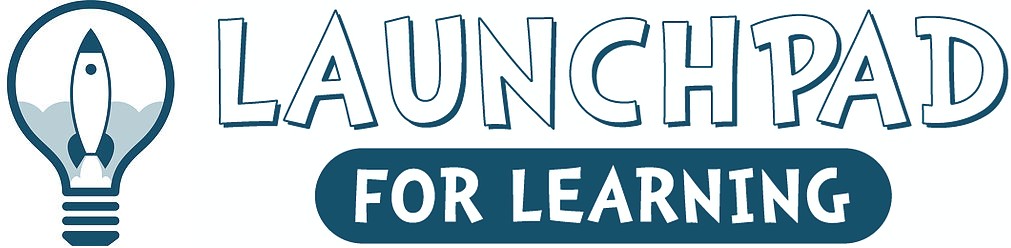 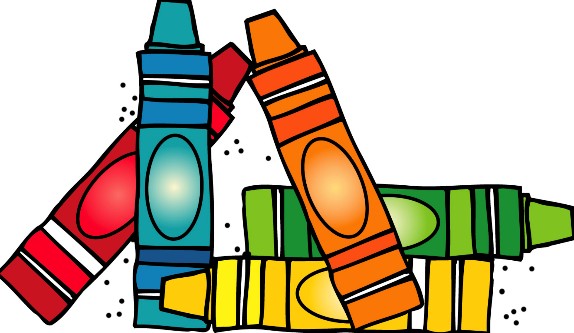 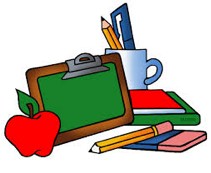 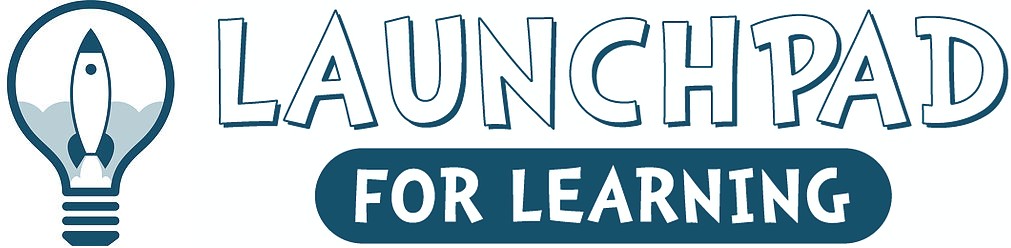 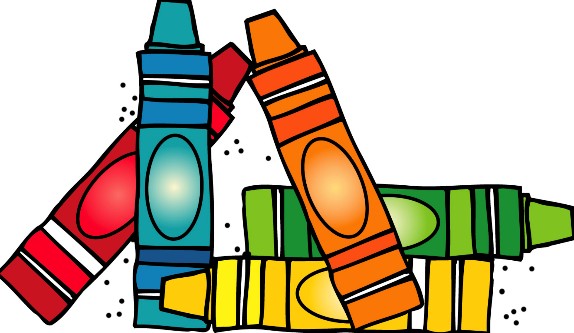 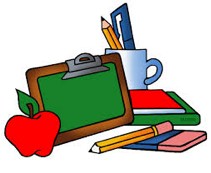 6 - Large Elmer's Glue Sticks 2-Box of colored pencils-sharpened12- Sharpened pencils      2- Composition notebook – with name labeled red and black      -scissors        2-– vinyl pocket folders with prongs red or blue    2- 24 packs of Crayola crayonsContainers of Play-Doh -any color2- Kleenex boxes  2- rolls of scotch tape 2 - Rolls of paper towelsBox of gallon Ziploc bagsBox quart size Ziploc bags2 - Clorox/Lysol wipes   4- Black sharpie markersPackage paper plates  2- Boxes of Crayola markers  6- Black dry erase markers  -Complete set of extra clothes (please label)-Full size backpack and water bottle with child’s name. This will be brought to and from school each day.  -$15 Activity and Supply FeeWe look forward to working with your child during the upcoming school year. In September, your child will need the following school supplies.